                                                                      ПОСТАНОВЛЕНИЕ                                     проект                                               Главы муниципального образования«Натырбовское сельское поселение»«  » апреля  2020г.                                              №   .                                              с.НатырбовоОб утверждении Перечня коррупционно-опасных функций в сфере деятельности администрации муниципального образования «Натырбовское сельское поселение»В соответствии с Федеральным законом от 25.12.2008 N 273-ФЗ «О противодействии коррупции»,  Письмом Министерства труда и социальной защиты Российской Федерации от 25.12.2014 г. № 18-0/10/В-8980  «О проведении федеральными государственными органами оценки коррупционных рисков»,руководствуясь Уставом муниципального образования «Натырбовское сельское поселение»ПОСТАНОВЛЯЮ:Утвердить прилагаемый Перечень коррупционно-опасных функций в сфере деятельности администрации муниципального образования «Натырбовское сельское  поселение».Настоящее Постановление  обнародовать на информационном стенде в администрации                             поселения  и разместить  на  официальном сайте администрации в сети  Интернет  по                         адресу:  //adm-natyrbovo.ru//Постановление вступает в силу со дня его подписания.И.о. главы муниципального образования«Натырбовское сельское поселение»                                         А.В.Молчанов                                                                                                                Приложение № 1                                                                                                                                                  к Постановлению главы                                                                                                                           МО «Натырбовское сельское поселение»                                                                                                                                                   №    от «   » апреля 2020г.Переченькоррупционно-опасных функций в сфере деятельности администрации муниципального образования «Натырбовское сельское поселение»1. Осуществление постоянно, временно или в соответствии со специальными полномочиями организационно-распорядительных или административно-хозяйственных функций.2. Представление в установленном порядке интересов администрации сельского поселения в судебных и правоохранительных органах.3. Предоставление муниципальных услуг гражданам и организациям.4. Подготовка и принятие решений о распределении ограниченных ресурсов.5. Хранение и распределение материально-технических ресурсов.6. Размещение заказов на поставку товаров, выполнение работ, оказание услуг для муниципальных нужд.7. Владение, пользование и распоряжение имуществом, находящимся в муниципальной собственности.8. Предоставление муниципальных гарантий, субсидий, управление муниципальным долгом.9. Проведение антикоррупционной экспертизы муниципальных правовых актов.10. Заключение договоров и соглашений.11. Проведение проверок, выдача предписания об устранении нарушений и контроль за устранением выявленных нарушений.12. Непосредственное ведение реестров, баз данных, содержащих информацию по направлениям деятельности.13. Постановка на учет граждан по направлениям деятельности.14. Проведение конкурсных процедур по направлениям деятельности.15. Реализация инвестиционных проектов.16. Выдача разрешений на отдельные виды работ, заключений, свидетельств, копий документов по направлениям деятельности, в том числе на проведение отдельных видов работ.17. Назначение на должности муниципальной службы.18. Организация и проведение аттестации, квалификационных экзаменов муниципальных служащих, конкурсов на замещение вакантных должностей.19. Осуществление функций в сфере противодействия коррупции на муниципальной службе.УРЫСЫЕ ФЕДЕРАЦИЕАДЫГЭ РЕСПУБЛИКМУНИЦИПАЛЬНЭ  ГЪЭПСЫКIЭ ЗИIЭ «НАТЫРБЫЕ  КЪОДЖЭ ПСЭУПI»385434 с. Натырбово,ул. Советская № 52тел./факс 9-76-69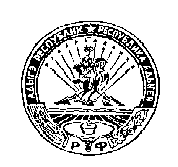 РОССИЙСКАЯ ФЕДЕРАЦИЯРЕСПУБЛИКА АДЫГЕЯМУНИЦИПАЛЬНОЕ ОБРАЗОВАНИЕ«НАТЫРБОВСКОЕ СЕЛЬСКОЕ ПОСЕЛЕНИЕ»385434 с. Натырбово, ул. Советская № 52тел./факс 9-76-69